FORMULARI PROVISIONAL DE MATRÍCULA ASSISTIDA MÀSTERCURSO 2023 / 2024Assenyaleu amb una “X”, les assignatures de les quals us matriculeuQualsevol assignatura optativa del pla d’estudis pot ser susceptible de ser desprogramada en funció delnúmero d’estudiants matriculatsBellaterra (Cerdanyola del Vallès), _________________________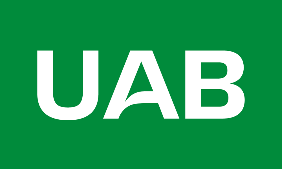 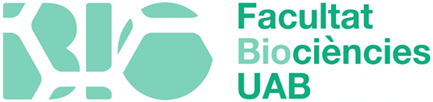 OBLIGATORISOBLIGATORISOBLIGATORISOBLIGATORISCodiMòdulCrèdits ECTSX44784Biologia Computacional i Anàlisi de Dades644783Biotecnologia Agraria 644782Genòmica Vegetal644785Interaccions Planta-Ambient644788Práctiques Externes1244789Treball de Final de Màster12OPTATIUSOPTATIUSOPTATIUSOPTATIUSCodiMòdulCrèdits ECTSXHas de triar 1 entre aquests 2 mòduls del 1r semestre:44780Fisiologia i Metabolisme Vegetals644781Biologia Molecular de les Plantes6Has de triar 1 entre aquests 2 mòduls del 2n semestre:44786Creixement i Desenvolupament Vegetal644787Biologia de Sistemes de les Plantes6